This form must be reviewed on the day this meal is being prepared to ensure the correct allergens have been identified. Please state the name of the cereal(s) containing gluten* in that column.ESM05 Allergen Identification Form     ESM05 Allergen Identification Form     Menu Title/Year SUMMER 2022 Menu Title/Year SUMMER 2022 Menu Title/Year SUMMER 2022 Menu Title/Year SUMMER 2022 Menu Title/Year SUMMER 2022 Menu Title/Year SUMMER 2022 Menu Title/Year SUMMER 2022 Menu Title/Year SUMMER 2022 Menu Title/Year SUMMER 2022 Menu Week/Day WEEK 2 – FRIDAY Menu Week/Day WEEK 2 – FRIDAY Menu Week/Day WEEK 2 – FRIDAY Menu Week/Day WEEK 2 – FRIDAY Menu Week/Day WEEK 2 – FRIDAY Menu Week/Day WEEK 2 – FRIDAY Menu Week/Day WEEK 2 – FRIDAY Product brand or codeMenu Item Details Menu Item Details CeleryCrustaceaEggsFishGluten*LupinMilkMolluscsMolluscsMustardPeanutsTree NutsSesameSoyaSulphitesHarry Ramsden Fish Fillet (Pollock)Fish Fillet (Pollock)---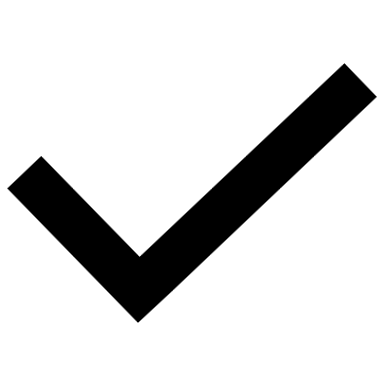 W----------Country RangeFries Shoestring 7/7Fries Shoestring 7/7---------------Country Range Baked BeansBaked Beans---------------Country Range PeasPeas---------------Country Range Porridge OatsPorridge Oats----O----------Country RangeCooking & Baking  Margarine Cooking & Baking  Margarine ---------------Lyles Golden SyrupGolden Syrup---------------Tate & Lyle Caster SugarCaster Sugar---------------TescoFree From FlapjackFree From Flapjack----O----------Golden ArceFat Free Mixed YogurtFat Free Mixed Yogurt--------------AlproAlpro Chocolate DesertAlpro Chocolate Desert--------------*Gluten Key: W=Wheat    O=Oats    B=Barley    R=Rye    S=Spelt    K=Kamut